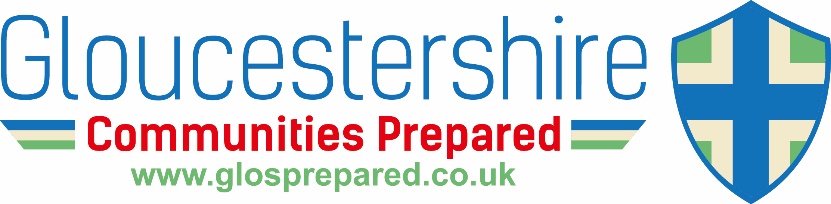 How to use this template: This template is designed for you to fill in the details of your community emergency preparations. Just parts or all of it can be used depending on how detailed you want your plan to be.  More information on how to create a plan is found in the Community Emergency Plan Guidance at Gloucestershire Local Resilience Forum website https://www.glosprepared.co.uk/preparing-your-community/ Plan distribution listPlease send a copy of your completed plan, and each time you update it to your local District Council (contact details are in accompanying Guidance)Plan review/ amendmentsContents Key community contactsNB Please remember to check if listed contacts are happy for their contact information to be shared before the plan is sent to the District Council or made available to the community/ public.Please contact in the order listed until contact is made. Place of safetyNB Please remember to check if listed contacts are happy for their contact information to be shared before the plan is sent to the District Council or made available to the community/ public. Local risk assessment Plan activation First steps in an emergency Consider these actions once the plan has been activated. CommunicationsConsider how the Community Emergency Team Members will communicate with each other and also with residents. Local volunteers, skills and resourcesThis table provides details for individuals who have either volunteered to support the emergency response, or have a particular skill or resource Contacts AppendicesAppendix A First meeting agenda for          Community Emergency TeamAppendix B Logging sheetAppendix C MapsConsider adding any maps to show your community and key sites of interest e.gVulnerable locations e.g. care homes, schools, nurseries NB please do not indicate where individual vulnerable people may live due to Data ProtectionPotential Place of Safety location(s)Location for Community Emergency Coordination CentreAny areas prone to flooding if appropriateAdditional AppendicesPlease feel free to add any other information that may be useful to support your community’s response to an emergency as additional AppendicesNameRoleDate of review / amendmentPlan Version NumberDetails of changes madeSectionPageKey community contacts3Places of safety4Local risk assessment5Plan activation6First steps in an emergency7Communication8Local skills and resources (Restricted Version Only)9Contacts (Restricted Version Only)10AppendicesFirst Meeting Agenda for Community Emergency Team16Logging Sheet17Maps18Please add any other information that will be useful to support your community’s response to an emergencyNameEmergency rolee.g. Community Emergency Coordinator24hr phone contactEmailNameEmergency rolee.g. Deputy Community Emergency Coordinator24hr phone contactEmailNameEmergency rolee.g. Deputy Community Emergency Coordinator24hr phone contactEmailBuildingAddress & PostcodeKey Holder ContactsName & phone numberName & phone numberName & phone numberName & phone numberName & phone numberName & phone numberName & phone numberName & phone numberName & phone numberRiskImpact on communityWhat can the Community Emergency Team do to prepare?Loss of water supplyEnsure vulnerable residents are registered on water company’s Priority Services RegisterConsider where a public bottled water site could be set up by water companyLoss of electricity or gas supplyEnsure vulnerable residents are registered on water company’s Priority Services RegisterFind out if anyone in the community has access to a generator, heaters etc.Emergency requiring evacuation of residents e.g. large fire, gas leak Identify suitable building(s) for a ‘Place of Safety’Severe weather e.g. snow, heat waveIdentify volunteers who may be willing to check/ door knock vulnerable neighbours to check on themLocal TriggersLocal TriggersLocal TriggersLocal TriggersLocal TriggersLocal TriggersLocal TriggersLocal TriggersResponsibility for activating plane.g. this may be the decision of the Parish/Town Council or the Community Emergency Coordinator etc.ConsiderationTick (once considered)12345678910Community Emergency Team MembersResidentsName/ Contact DetailsVolunteer/ Skill/ ResourceNotes e.g. terms of use for equipment, availability to volunteerCommunity Emergency Team MembersCommunity Emergency Team MembersCommunity Emergency Team MembersNameAddressPhone Number/EmailCommunity Emergency Coordination CentreCommunity Emergency Coordination CentreCommunity Emergency Coordination CentreCommunity Emergency Coordination CentreCommunity Emergency Coordination CentreLocationAddress / PostcodeAddress / PostcodeAddress / PostcodeKey Holder Contact(s)PrimaryBackupOther Community Volunteers/ Organisations who may be able to helpOther Community Volunteers/ Organisations who may be able to helpOther Community Volunteers/ Organisations who may be able to helpOther Community Volunteers/ Organisations who may be able to helpOther Community Volunteers/ Organisations who may be able to helpName / OrganisationName / OrganisationPhone NumberEmailEmailOther Useful Contacts/ WebsitesOther Useful Contacts/ WebsitesOrganisationPhone NumberEmergency Services999Police (non-emergency)101Fire and Rescue (non-emergency)01452 888777NHS 111 Service111 (24hr) Local AuthorityLocal AuthorityDistrict Council  Please see accompanying guidance and add in relevant District contactsGloucestershire County Council Highways Team08000 514 514 (24hr)Gloucestershire County Council social care (including safeguarding concerns) Adult Helpdesk 01452 426868Children 01425 426565 Out of Office Hours 01452 614194 (emergencies only)Environment Agency Environment Agency Incident Hotline e.g. to report flooding, obstructions in rivers likely to cause flooding, pollution, dead fish/ birds in large quantities etc.0800 80 70 60 (24hr)Floodline e.g. for latest Flood Waring info & to sign  up for warnings0345 988 1188 (24hr)                                                                          https://www.gov.uk/check-flood-risk  for links to latest Flood Warning info, river & sea level info, 5 day flood risk https://www.gov.uk/check-flood-risk  for links to latest Flood Warning info, river & sea level info, 5 day flood risk Water/ Sewerage CompaniesWater/ Sewerage CompaniesThames Water 0800 316 9800 (24hr) Severn Trent Water0800 783 4444 (24hr) Bristol Water (NB Water supplier only- contact Wessex Water for sewerage).0345 702 3797 (24hr)Wessex Water (sewerage issues)0345 600 4 600 (24hr)Dŵr Cymru (Welsh Water)0800 052 0130 (24hr)Gas Leaks any supplier0800 111 999 (24hr)Gas DistributorWales and West Utilities0800 912 2999Power Cut any supplier105Western Power Distribution 0800 6783 105 (24hr) or 105Scottish and Southern Electricity Network0800 072 7282 (24hr)DateTimeInformation/ Decision/ ActionInitials